LessonTopic: Clothes- ubrania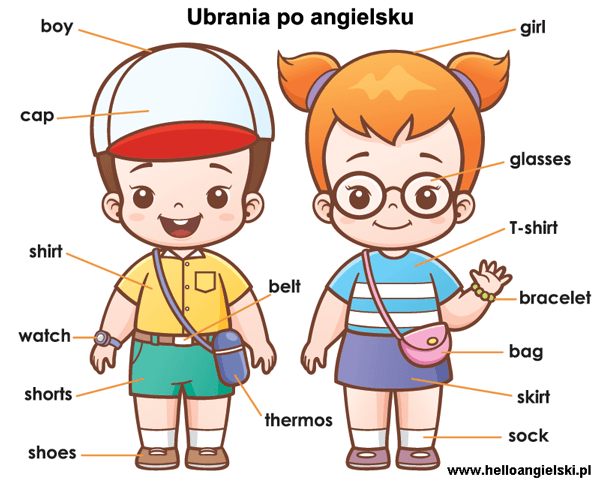 A boy- chłopiecA girl- dziewczynaPrawda czy fałsz? ( True or false)He is wearing red shorts.He isn’t wearing a watch.He is wearing a blue cap.He is wearing trousers.She is wearing a long skirt.She is wearing yellow socks.She isn’t wearing a bag.She is wearing glasses.They are young.They are sad.Czy wiesz, że:- a swimsuit- kostium kąpielowy- a tie- krawat- pants- majtki- a shirt- koszula- a belt- pasek- a skirt- spódnica- a dress- sukienka- shorts- krótkie spodenki- trousers- długie spodnie- a blouse- bluzka- a jumper- sweter- a jacket- letnia kurtka- a coat- płaszcz- gloves- rękawiczki- a scarf- szalik- a cap- czapka- a hat- kapelusz- a T-shirt- koszulka z krótkim rękawkiem- socks- skarpety- shoes- buty- slippers- kapcieA może tak będzie łatwiej i przyjemniej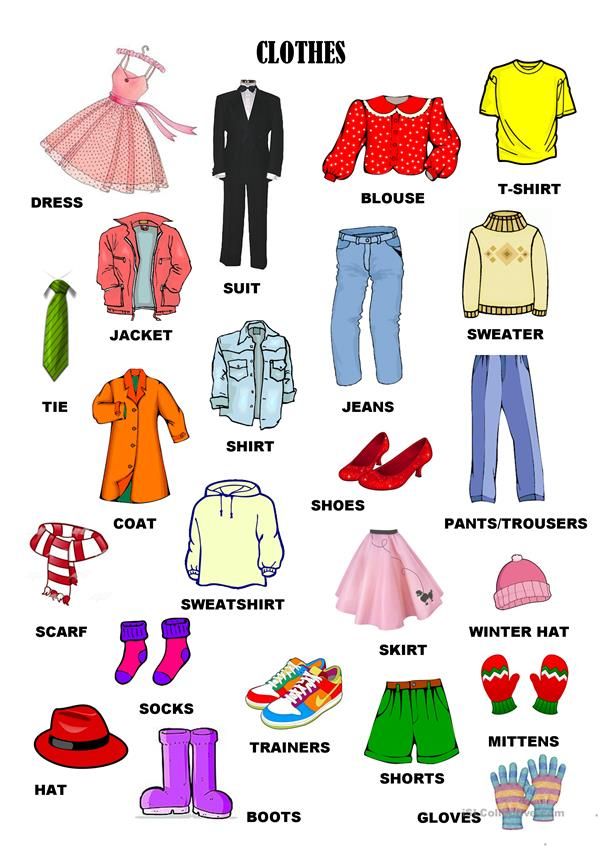 Znajdź ( Find):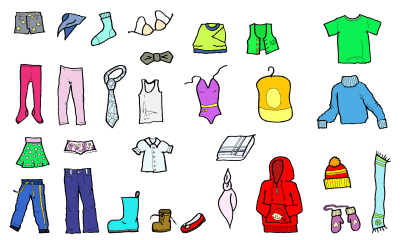 A swimsuitA tieA dressA skirtA jumperGlovesEasy- łatwe?I hope- mam nadzieję